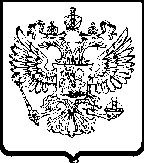  ПРЕДПИСАНИЕоб устранении нарушений законодательстваРоссийской Федерации о контрактной системе в сфере закупок«01» апреля 2014 г.                                                                                     г. Кострома        Комиссия Костромского УФАС России по контролю в сфере закупок (далее — Комиссия Костромского УФАС России) в составе:Заместитель председателя Комиссии:                                                                    < .........>                                          Члены Комиссии:                                                        < .........>                                                                                                                                 < .........>                                          на основании решения Комиссии Костромского УФАС России по контролю в сфере закупок от 01.04.2014 г. № ДЖ-12-10-33/33, по результатам рассмотрения жалобы ООО «СК «ОЛИМП» на действия государственного заказчика Комитета городского хозяйства Администрации города Костромы (далее-заказчик), аукционной комиссии заказчика по осуществлению закупок при проведении электронного аукциона на право заключения муниципального контракта на выполнение работ по строительству светофорного объекта на перекрестке ул. Депутатская-ул. Симановского (извещение № 0141300020014000044), и в результате проведения внеплановой проверки в соответствии с частью 15 статьи 99 Федерального закона от 05.04.2013 г. № 44-ФЗ «О контрактной системе в сфере закупок товаров, работ, услуг для обеспечения государственных и муниципальных нужд» (далее - Закон о контрактной системе),                                        ПРЕДПИСЫВАЕТ:1.  Заказчику, уполномоченному органу, аукционной комиссии Заказчика аннулировать торги, отменить протоколы рассмотрения первых частей заявок от 14.03.2014, вторых частей заявок от 18.03.2014 на участие в электронном Аукционе, привести документацию об электронном Аукционе в соответствие с требованиями Закона о контрактной системе и учетом решения от 01.04.2014 по делу № ДЖ-12-10-33/33.2.  Оператору электронной площадки обеспечить возможность исполнения предписания и продолжения процедуры определения поставщика (подрядчика, исполнителя).3. Оператору электронной площадки, Заказчику, уполномоченному органу, аукционной комиссии вернуть участникам размещения закупки заявки на участие в электронном Аукционе с уведомлением о возможности подать новые заявки на участие в электронном Аукционе, вернуть средства, внесенные участниками закупки в качестве обеспечения заявок на участие в электронном Аукционе.4. Заказчику о выполненном предписании направить в  Костромское УФАС России         подтверждение исполнения настоящего предписания в письменном виде или по факсимильной связи (4942) 356-748, а также электронной почте to44@fas.gov.ru не позднее 15.04.2014г.    Невыполнение в установленный срок предписания влечет наложение административного штрафа на должностных лиц в соответствии с частью 7 статьи 19.5 Кодекса Российской Федерации об административных правонарушениях.Заместитель председателя                                                                                                                                                      < .........>                                         Комиссии                                                                                                                                                                                                                                                      < .........>                                          Члены Комиссии                                                                                 < .........>                                                                                                                                                                 